Relationship between absolute risk reduction, number needed to treat and their confidence intervals. Reproduced from Grieve R, Hutton J, Green C. Selecting methods for the prediction of future events in cost-effectiveness models: a decision-framework and example from the cardiovascular field. Health Policy 2003 Jun;64(3):311-24.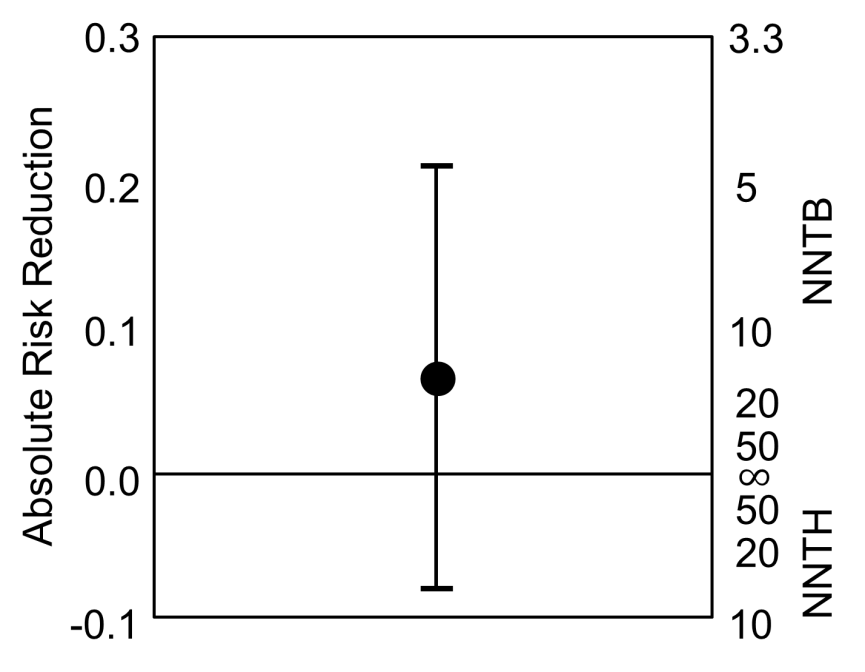 